Application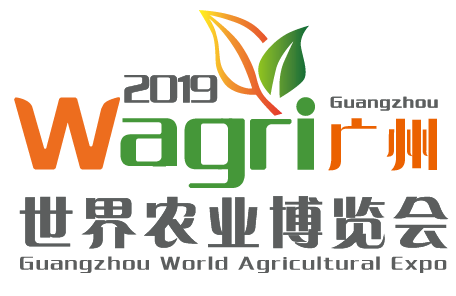 Closing date：30 June 2019 Please complete the form, then print it and sign it, add your company stamp and send it to us                                 Phone +86-20-84228833 ,Fax+86-20-84228030         http://www.wagrichina.com 1.Company                                          Please tick:       private person         registered entrepreneur (or legal entity with VAT-Reg.-No.)Company website:                                                                                                                                                                     Please attach some pictures of your company, which we will use it on our advertisement.Country of the head office:Address/P.O.Box:Country abbr.:                        Postcode:                        Town/City:Phone ind.country code:                                     Fax:mail:Director First name / surname:Contact person First name:                                Surname:Department:                                            Function:
Phone:                                                Mobile:
E-mail:                                                                                       Correspondence address:                                                                        Invoice address:                                                                                E-mail for electronic invoicing:     We agree to receive e-mail information form OSUN Exhibition Consulting Co.Ltd. . We can withdraw this consent at any time with effect for the future. Application is herewith made for the inclusion of       co-exhibitions.(Please use the application for co-exhibitions.)The following products will be presented (please itemize):PLACE AND DATE:                                            STAMP AND LEGALLY BINDING SIGNATURE:11.Notes:(1).The exhibitor promise to follow the rules of the exhibition,don’t show fake products, don’t transfer your booth, and don’t move out the exhibition center earlier.(2).Within 2 working days after submitting the contract, please remit the participation fee to organizing committee, otherwise organizer have the right to cancel the booth. (3).After this contract between this sides is signed and receiving the payment of exhibitor,the organizer shall not change the confirmed booth location and booth No. of exhibitor without the permission, otherwise all the consequences will be borne by organizer. (4).The exhibitors need to cancel the contract because something happened, they must inform the organize immediately ,or Damage caused through negligence or not immediately notified at the time of occurrence must be indemnified by the applicant. (5).The contract will be valid since the day it was signed to the end of the exhibition. Both parties must fulfill respective rights and obligations, except for irresistible factors, any party mustn’t violate the agreement.(6). This contract is in duplicate, each party holds one copy.（Fax or e-mail is valid for both parties)12. Designated account:Account name: Guangzhou OSUN Exhibition Consulting co., LTDAccount number: 800 188 321 308 012Bank name: bank of Guangzhou, Dunhe sub-branch (online remittance: click in the bank name column to find the city commercial bank, and then click "bank of Guangzhou")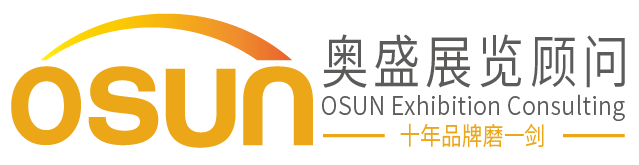 Prices / Costs(plus VAT)Prices / Costs(plus VAT)10. Main product category Agriculture products Agriculture technology Agriculture machinery Others ( please itemize):Stand requirementsPrice(participation fee)per sq. m exhibition space10. Main product category Agriculture products Agriculture technology Agriculture machinery Others ( please itemize):Row stand, 1 side open8800RMB10. Main product category Agriculture products Agriculture technology Agriculture machinery Others ( please itemize):Corner stand, 2 sides open9800RMB10. Main product category Agriculture products Agriculture technology Agriculture machinery Others ( please itemize):Row space 880RMB each sq m10. Main product category Agriculture products Agriculture technology Agriculture machinery Others ( please itemize):9.Placement requirements/remarks:9.Placement requirements/remarks:10. Main product category Agriculture products Agriculture technology Agriculture machinery Others ( please itemize):